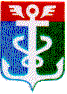 РОССИЙСКАЯ ФЕДЕРАЦИЯПРИМОРСКИЙ КРАЙ
ДУМА НАХОДКИНСКОГО ГОРОДСКОГО ОКРУГАРЕШЕНИЕ26.04.2023                                                                                                                     № 113       О контрольных и экспертно-аналитических мероприятиях, проведенных Контрольно-счетной палатой Находкинского городского округа в I квартале 2023 годаДума Находкинского городского округаР Е Ш И Л А:Принять к сведению информацию о контрольных и экспертно-аналитических мероприятиях, проведенных Контрольно-счетной палатой Находкинского городского округа в I квартале 2023 года, представленную в письме председателя Контрольно-счетной палаты Находкинского городского округа от 17.04.2023 № 126.   Настоящее решение вступает в силу со дня его принятия.Председатель Думы   					                                    А.В. Кузнецов  